Department of Civil Engineering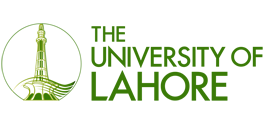 Lab Manual of Strength of MaterialsSubmitted to:Submitted by:Registration no:The University of Lahore